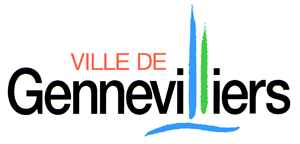 BULLETIN DE PARTICIPATIONA retourner à   Cellule.emploi@ville-gennevilliers.frPrésence :	Sera présent sur le Salon le : 	Mercredi 16 octobre 2019 de 9h30 à 16h30 	Jeudi 17 Octobre 2019 de 9h30 à 16h30   	Souhaite s’inscrire dans la démarche de l’Alternance   	Ne peut pas participer à cet événement mais propose des offres dans le cadre du Salon de l’Emploi et des Métiers      Ne souhaite pas participer à cet événement mais être contacté sur les thématiques de l’Emploi.Entreprise  : …………………………………………………..	Interlocuteur : …………………………………………………………..Adresse :…………………………………………………………………………………………………………………………………………………………………………………………………………………………………………………………………………………………………………….Tél : ………………………………………………………………… Fax : ………………………………………………E-mail : ……………………………………………………………Check-list / Liste des informations à nous retourner svp :Nom et téléphone des personnes présentes sur le Salon…………………………………………………………………………………………………………………………………………………………………………………………………………………………………………………………………………Stand choisi : Classique (4m2)	 				grand format (4x2m²)  Signalétique : sous quel nom souhaitez-vous être identifié ?……………………………………………………………………………………………………………………………………Logo : merci de nous adresser votre logo en format jpeg ou pdf à Cellule.emploi@ville-gennevilliers.frNombre de plateaux-repas par journée (offert par la Ville)   Mercredi 16 octobre : …………………..        Jeudi 17 octobre : 	…………………..Recrutement : merci de nous adresser les fiches de postes des offres d’emploi et le nombre de postes proposés à Cellule.emploi@ville-gennevilliers.frInformations complémentaires :Accueil entreprises :Un petit-déjeuner d’accueil est prévu entre 08h30 et 09h30A partir de 09h30, une buvette payante sera tenue par un partenaire GennevilloisStationnement :Gratuit sur l’ensemble de la communeDisponibilité au parking de la Ville avant 08h00Stand :Installation possible dès 08h00 le jour de votre présence au SalonEquipement : 1 table, 3 chaises, 1 prise électrique, wifiBilan :Nous souhaitons formaliser un bilan de l’Edition 2018 avec des données qualitatives et quantitatives. Pour cela, nous vous remettrons un questionnaire de satisfaction.Recrutement : un bilan post-Salon sera effectué ; nous vous recontacterons pour recueillir les données  suivantes :Nombre de CV déposésNombre d’entretiens réalisés après le SalonNombre d’embauches : format (CDD, CDI, contrat de professionnalisation…) et durée du contratLieu de résidence des personnes recrutéesPour faciliter la consolidation des informations, nous vous remercions de bien vouloir flécher les recrutements effectués via le Salon de l’Emploi et des Métiers 2018Vos contacts pour les questions relatives au Salon (emploi, organisation, logistique) : Franck MILSONNEAU (Gennevilliers Insertion) pilotera l’équipe des chargé.e.s des partenariats entreprises et organismes.
Merci de leur retourner le bulletin de participation (par mail de préférence) sur :Cellule.emploi@ville-gennevilliers.frTéléphone :   01 40 85 66 04		 Voie postale : DDEI – PLIEMairie de Gennevilliers177 Avenue Gabriel Péri92 230 GennevilliersEn espérant vous voir nombreux sur l’Edition 2018 !**************************************************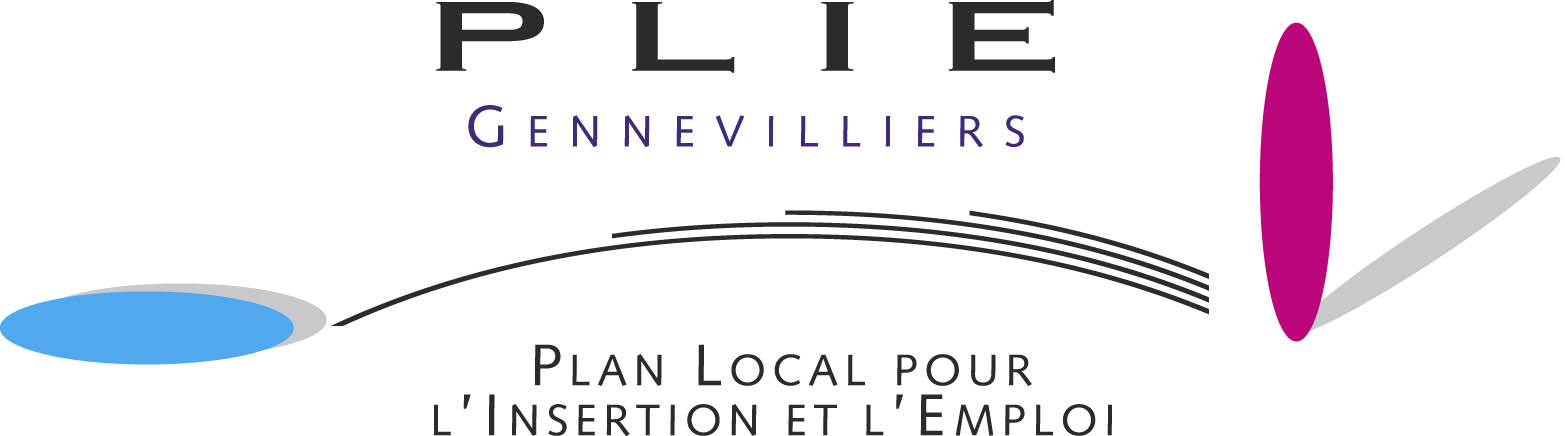 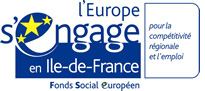 